  Дары осени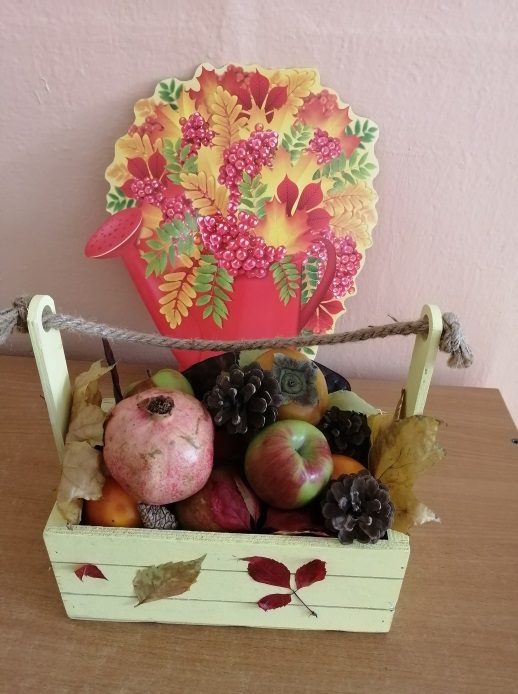 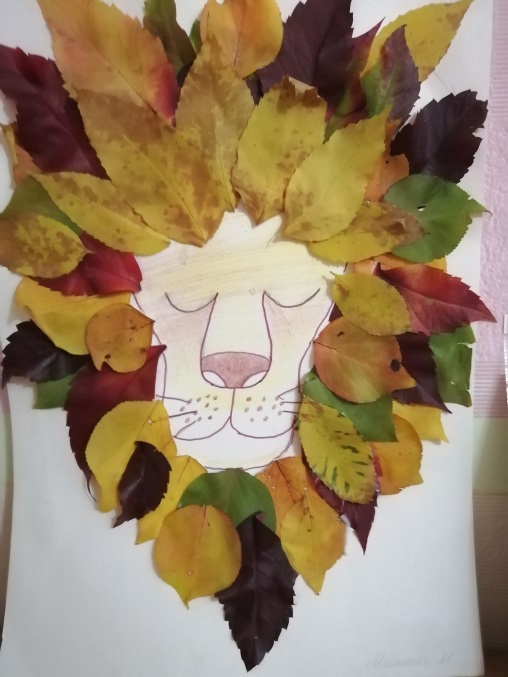 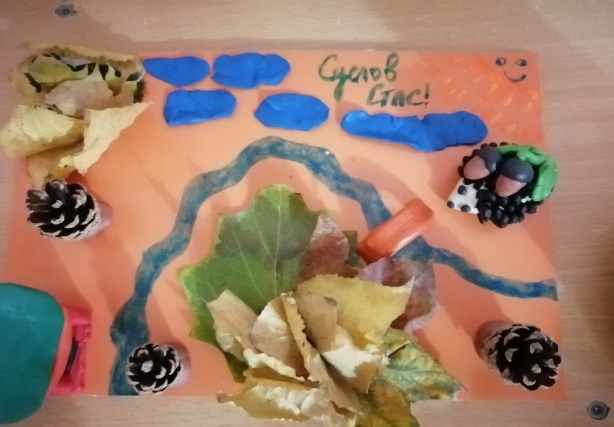 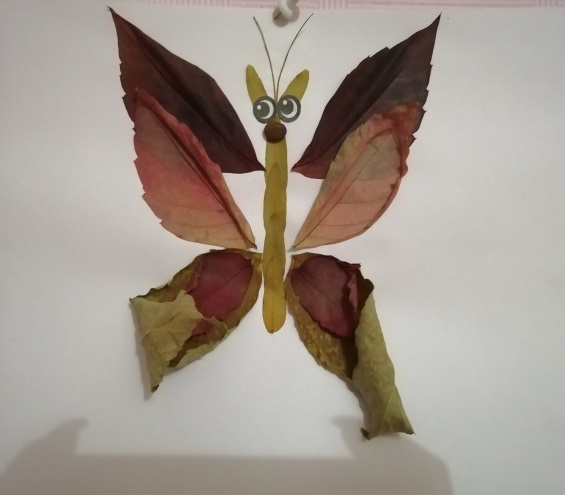 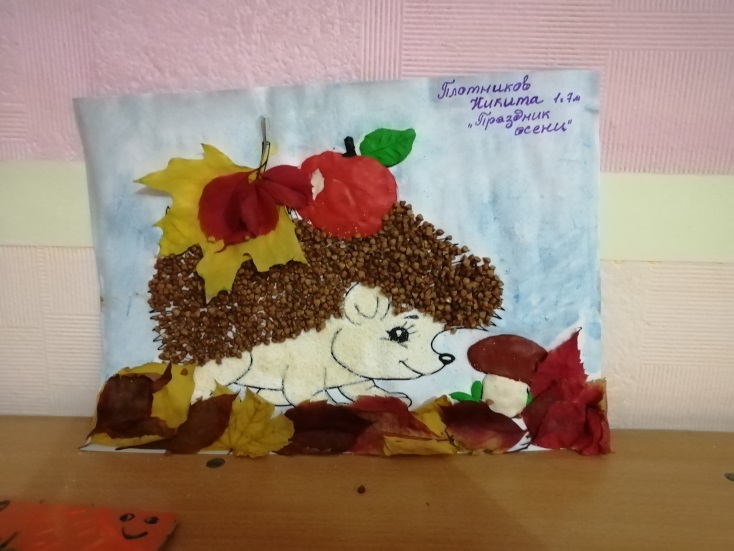 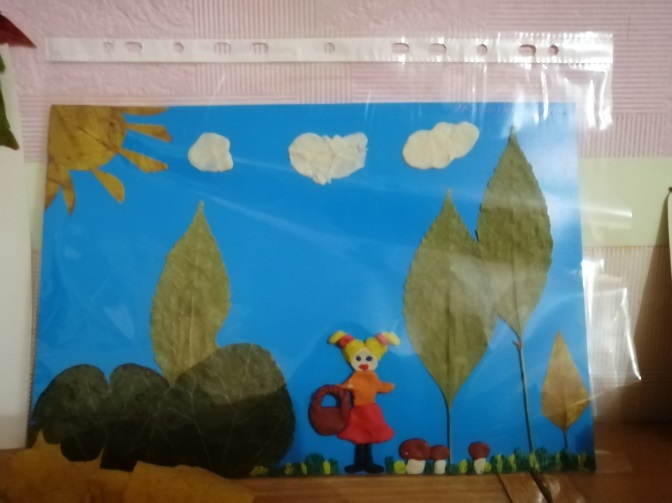 